ЧЕРКАСЬКА МІСЬКА РАДА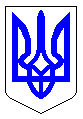 ЧЕРКАСЬКА МІСЬКА РАДАВИКОНАВЧИЙ КОМІТЕТРІШЕННЯВід 10.02.2021 № 101Про нагородження Коваль Г.І.Розглянувши клопотання директора департаменту освіти та гуманітарної політики Черкаської міської ради Волошина І.В. (вх. № 1624-01-29                                            від 27.01.2021), згідно з Програмою фінансування заходів, пов’язаних                                              із нагородженням міськими відзнаками громадян, трудових колективів                                                        на 2021-2025 роки, Положенням про грамоту виконавчого комітету Черкаської міської ради, затверджених рішеннями Черкаської міської ради від 24.12.2020                                    № 2-47 та від 10.04.2020 № 2-5914 відповідно, керуючись ст. 59 Закону України «Про місцеве самоврядування в Україні», виконавчий комітет Черкаської міської ради ВИРІШИВ: 1. За багаторічну сумлінну працю, високий професіоналізм, вагомий внесок у розвиток дошкільної освіти міста, зміцнення матеріальної бази закладу, а також із нагоди 60-річчя від дня народження (17.02.2021), нагородити грамотою виконавчого комітету Коваль Галину Іванівну, завідувача дошкільного навчального закладу (ясла-садок) № 2 «Сонечко» Черкаської міської ради.2.	Усі витрати, пов’язані з виконанням цього рішення, здійснювати департаменту управління справами та юридичного забезпечення Черкаської міської ради (Гончар Ю.Г.) у межах кошторису Програми фінансування заходів, пов’язаних із нагородженням міськими відзнаками громадян, трудових колективів на 2021-2025 роки.3. Контроль за виконанням рішення покласти на начальника відділу «Патронатна служба Черкаської міської ради» Ткаченка О.О.Міський голова								А.В. Бондаренко